工程教育专业认证2023年度报备课程包内容及规范报备范围为：2022-2023学年，本学院为机制专业和材控专业开出的课程，主要分为理论课程、实习/课程设计两类，每门课程一个文件夹，命名方式：课程编码+《课程名称》，如“A12089_液压与气压传动B”。具体整理规范如下：一、理论课程课程文件夹下包含七个文件或文件夹，如下图所示：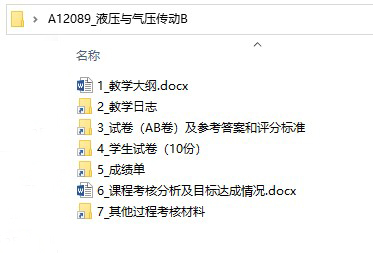 （1）教学大纲与平时试卷归档所用的教学大纲一致，课程负责人直接拷贝使用。（2）教学日志此项为文件夹，文件夹内提供各个头次的教学日志电子版（扫描为PDF），课程负责人向任课老师收集。分别以头次所对应班级命名，如“机制1901-02教学日志”。（3）试卷（AB卷）及参考答案和评分标准此项为文件夹，文件夹内提供AB卷及参考答案和评分标准（四个Word），与平时试卷归档所用的一致，课程负责人直接拷贝使用。命名方式如，“液压与气压传动B_2022-2023-1_A卷”、“液压与气压传动B_2022-2023-1_B卷答案”等。（4）学生试卷（10份）此项为文件夹，文件夹内提供学生考试卷的拍照或扫描，每份考卷为一个PDF文件，由课程负责人协调任课老师到教学工作办公室拍照或扫描。提供好中差共10份，以学号姓名命名，如：“20110100388_李清涧”。（5）成绩单此项为文件夹，文件夹内提供各个教学头次的成绩单（系统导出），与平时试卷归档所用的成绩单一致，课程负责人向任课老师收集。命名方式“机制1901-02成绩单”（6）课程考核分析及目标达成情况此项由课程负责人向任课教师收集各头次的考核小分，并以专业为单位进行课程考核分析，生成一份报告。（平时归档时，是以教学班为单位进行分析）（7）其他过程考核材料如课堂作业、小测验、智慧树等教学平台的过程性资料等。二、实习/课程设计课程文件夹下包含五个文件或文件夹，如下图所示：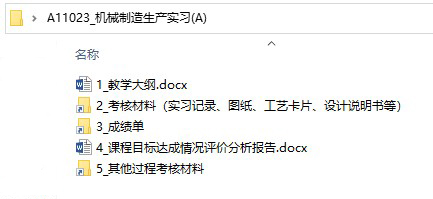 （1）教学大纲与平时材料归档所用的教学大纲一致，课程负责人直接拷贝使用。（2）考核材料（实习记录、图纸、工艺卡片、设计说明书等）此项为文件夹，文件夹内提供学生实习记录本、图纸等的拍照或扫描，设计说明书等，负责人根据实习实训内容提供。提供好中差共10份，每份单独一个文件夹，以学号姓名命名，如：“20110100388_李清涧”。（3）成绩单此项为文件夹，文件夹内提供各个教学头次的成绩单（系统导出），与平时归档所用的成绩单一致，课程负责人向任课老师收集。命名方式“机制1901-02成绩单”（4）课程考核分析及目标达成情况此项由课程负责人向任课教师收集各头次的考核小分，并以专业为单位进行课程考核分析，生成一份报告。（平时归档时，是以教学班为单位进行分析）（5）其他过程考核材料如实习场景照片、过程作业等。